ОТГРУЖЕНО ТОВАРОВ СОБСТВЕННОГО 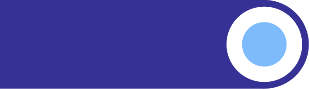 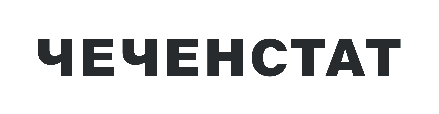 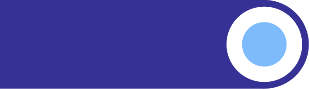 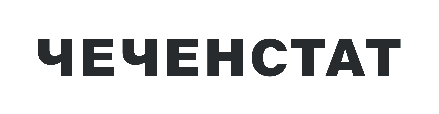 ПРОИЗВОДСТВА, РАБОТЫ (УСЛУГИ) ВЫПОЛНЕННЫЕ СОБСТВЕННЫМИ СИЛАМИПО ВИДАМ ЭКОНОМИЧЕСКОЙ ДЕЯТЕЛЬНОСТИ В январе - феврале 2024 года потребителям отгружено продукции на 34550,4 млн рублей,                        что на 11,5 % больше, чем в январе-феврале 2023 года.Наибольший удельный вес в общем объеме отгруженной продукции занимает «Обеспечение электрической энергией, газом и паром; кондиционирование воздуха» (30,2%).в действующих ценах, млн руб.в действующих ценах, млн руб.в действующих ценах, млн руб.в действующих ценах, млн руб.в действующих ценах, млн руб.Февраль2024г.Январь – февраль2024г.Темпы ростаТемпы ростаФевраль2024г.Январь – февраль2024г.февраль2024г. в % кфевралю2023г.январь – февраль2024г. в % кянварю – февралю2023г.Всего 17773,434550,4103,6111,5Сельское, лесное хозяйство, охота,  рыболовство и рыбоводство586,11205,561,266,1Добыча полезных ископаемых394,7772,5118,7119,9Обрабатывающие производства1581,12908,2165,2146,9    из них:производство пищевых продуктов181,1365,697,596,8производство напитков79,8160,683,183,2производство текстильных изделий0,10,3100,0100,0производство одежды7,715,3101,1101,1обработка древесины и производство изделий из дерева и пробки, кроме мебели, производство изделий из соломки и материалов для плетения29,860,9189,4193,4производство бумаги и бумажных изделий3,87,781,582,1деятельность полиграфическая и копирование носителей информации2,73,7102,091,6производство кокса и нефтепродуктов4,18,3174,6171,1производство химических веществ и химических продуктов4,79,496,096,0производство резиновых и пластмассовых изделий193,9372,0в 17,1 р.в 16,4 р.производство прочей неметаллической минеральной продукции498,4943,3в 2,1 р.188,5производство готовых металлических изделий, кроме машин и оборудования37,083,076,786,1производство электрического оборудования3,05,9176,3в 2,1 р.производство машин и оборудования, не включенных в другие группировки26,752,8132,0130,7производство автотранспортных средств, прицепов и полуприцепов……173,6120,5производство мебели65,3130,6100,0100,0производство прочих готовых изделий22,638,0в 5,8 р.в 4,9 р.ремонт и монтаж машин и оборудования64,1130,3151,0133,6Обеспечение электрической энергией, газом и паром; кондиционирование воздуха5009,310417,2115,0121,7Водоснабжение; водоотведение, организация сбора и утилизации отходов, деятельность по ликвидации загрязнений193,5360,8103,199,9продолжениепродолжениепродолжениепродолжениепродолжениеФевраль2024г.Январь – февраль2024г.Темпы ростаТемпы ростаФевраль2024г.Январь – февраль2024г.февраль2024г. в % кфевралю2023г.январь – февраль2024г. в % кянварю – февралю2023г.Строительство 3439,46374,472,293,0Торговля оптовая и розничная; ремонт автотранспортных средств и мотоциклов 946,01884,2125,2124,6    из них:торговля оптовая и розничная автотранспортными средствами и мотоциклами и их ремонт24,649,0147,9147,0торговля оптовая, кроме оптовой торговли  автотранспортными средствами и мотоциклами821,91639,1132,6132,3торговля розничная, кроме торговли автотранспортными средствами и мотоциклами99,5196,283,481,4Транспортировка и хранение 1735,73505,8138,9136,8Деятельность гостиниц и предприятий общественного питания288,5564,287,585,4Деятельность в области информации и связи817,71639,2114,8116,8Деятельность финансовая и страховая4,58,9145,6145,6Деятельность по операциям с недвижимым имуществом 154,2304,186,888,1Деятельность профессиональная, научная и техническая 129,0262,792,6117,0Деятельность административная и сопутствующие дополнительные услуги129,7254,364,464,2Государственное  управление и обеспечение военной безопасности; социальное обеспечение2,45,1147,2193,8Образования 259,4518,399,899,1Деятельность в области здравоохранения и социальных услуг2031,33419,7119,2114,0Деятельность в области культуры, спорта, организации досуга и развлечений51,6106,0103,5117,5Предоставление прочих видов услуг19,539,2117,7118,51) Оперативные данные, по хозяйственным видам экономической деятельности1) Оперативные данные, по хозяйственным видам экономической деятельности1) Оперативные данные, по хозяйственным видам экономической деятельности1) Оперативные данные, по хозяйственным видам экономической деятельности1) Оперативные данные, по хозяйственным видам экономической деятельности…Данные не публикуются  в целях обеспечения конфиденциальности первичных статистических данных, полученных от организаций в соответствии с Федеральным законом от  29.11.2007. №282-ФЗ «Об официальном статистическом учете и системе государственной статистики в Российской Федерации» (п.5, ст.4, п.1,ст. 9) .…Данные не публикуются  в целях обеспечения конфиденциальности первичных статистических данных, полученных от организаций в соответствии с Федеральным законом от  29.11.2007. №282-ФЗ «Об официальном статистическом учете и системе государственной статистики в Российской Федерации» (п.5, ст.4, п.1,ст. 9) .…Данные не публикуются  в целях обеспечения конфиденциальности первичных статистических данных, полученных от организаций в соответствии с Федеральным законом от  29.11.2007. №282-ФЗ «Об официальном статистическом учете и системе государственной статистики в Российской Федерации» (п.5, ст.4, п.1,ст. 9) .…Данные не публикуются  в целях обеспечения конфиденциальности первичных статистических данных, полученных от организаций в соответствии с Федеральным законом от  29.11.2007. №282-ФЗ «Об официальном статистическом учете и системе государственной статистики в Российской Федерации» (п.5, ст.4, п.1,ст. 9) .…Данные не публикуются  в целях обеспечения конфиденциальности первичных статистических данных, полученных от организаций в соответствии с Федеральным законом от  29.11.2007. №282-ФЗ «Об официальном статистическом учете и системе государственной статистики в Российской Федерации» (п.5, ст.4, п.1,ст. 9) .